ASSIGNMENT (2020-21)CLASS - X                                  SUBJECT – MATHEMATICS                                                 CH- 8(INTRODUCTION TO TRIGONOMETRY)  (sin30° + cos30°) – (sin 60° + cos60°)(A) – 1      (B) 0       (C) 1       (D) 2Value of tan30°/cot60° is:(A) 1/√2    (B) 1/√3    (C) √3    (D) 1The value of sin θ and cos (90° – θ)        (A) Are same    (B) Are different    (C) No relation   (D) Information insufficientIf cos A = 4/5, then tan A =?(A) 3/5   (B) 3/4   (C) 4/3     (D) 4/5The value of the expression [cosec (75° + θ) – sec (15° - θ) – tan (55° + θ) + cot (35° - θ)] is(A) 1     (B) −1     (C) 0     (D) 1/2If sin θ + sin2 θ = 1, find cos4 θ + cos2 θIn XYZ, ∠X = 90°, ∠Z = 45° If XY = 12 cm find YZ and XZ.Prove that : (sin6 θ + cos6 θ) = 1 – 3 sin2 θ cos2 θProve that : 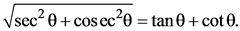 tan x= sin 45°cos45°+sin 30°, Find x.Prove that : 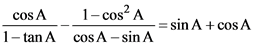 Find value of 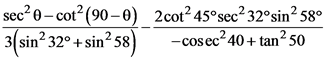 Prove that  : 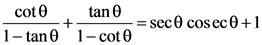 If cot2θ = 1 – a2 prove that cosec θ + cot3θ secθ = (2 – a2)3/2If cosec θ + cotθ = p, then show that 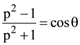 